$docstamp$В соответствии с Бюджетным кодексом Российской Федерации,                                    Уставом Уссурийского городского округа, постановлением администрации Уссурийского городского округа от 31 марта 2015 года № 895-НПА                     «Об утверждении Порядка разработки, реализации и оценки эффективности муниципальных программ Уссурийского городского округа и о признании утратившими силу некоторых нормативных правовых актов администрации Уссурийского городского округа», распоряжением администрации Уссурийского городского округа от 31 августа 2016 года № 250                          «Об утверждении Перечня муниципальных программ», в связи необходимостью корректировки отдельных положений текстовой части муниципальной программы, изменением мероприятий муниципальной программы, в целях уточнения бюджетных ассигнований  на реализацию муниципальной программыПОСТАНОВЛЯЕТ:1. Внести в постановление администрации Уссурийского городского округа от 29 сентября 2023 года № 3111-НПА «Об утверждении муниципальной программы «Управление муниципальным имуществом, находящимся в собственности Уссурийского городского округа» на 2024 - 2026 годы» на 2024-2026 годы» и о признании утратившим силу постановления администрации Уссурийского городского округа от 29 ноября 2016 года № 3632-НПА  «Об утверждении муниципальной программы «Управление муниципальным имуществом, находящимся в собственности Уссурийского городского округа» на 2018-2025 годы» (далее – постановление) следующие изменения:в  муниципальной программе «Управление муниципальным имуществом, находящимся в собственности Уссурийского городского округа» на 2024 - 2026 годы», утвержденной постановлением (далее – Программа):а) в паспорте Программы:раздел «Объем бюджетных ассигнований муниципальной программы» изложить в следующей редакции:«Общий объем бюджетных ассигнований, планируемых на выполнение мероприятий муниципальной программы, составляет 81403,82 тыс. рублей,    в том числе по годам:2024 год –  31270,26 тыс. руб.;2025 год –  25 066,78 тыс. руб.;2026 год –  25 066,78 тыс. руб.Из них средства местного бюджета всего 81403,82 тыс. руб., в том числе:2024 год –  31270,26 тыс. руб.;2025 год –  25 066,78 тыс. руб.;2026 год –  25 066,78 тыс. руб.»	б) в Программе:в разделе IV. «Перечень и краткое описание основных мероприятий программы» исключить слова «снос объектов муниципальной казны Уссурийского городского округа (за исключением жилищного фонда)»;в абзаце первом раздела VI. «Финансовое обеспечение муниципальной программы» цифры «99246,94» заменить цифрами «81403,82»;в) Приложение № 1 «Финансовое обеспечение муниципальной программы «Управление муниципальным имуществом, находящимся                        в собственности Уссурийского городского округа» на 2024-2026 годы                        к Программе изложить в новой редакции (прилагается); г) Приложение № 2 «Перечень мероприятий муниципальной программы «Управление муниципальным имуществом, находящимся в собственности Уссурийского городского округа» на 2024-2026 к Программе изложить в новой редакции (прилагается); 3. Отделу пресс-службы администрации Уссурийского городского округа (Данченко) опубликовать настоящее постановление в средствах массовой информации.4. Управлению делами аппарата администрации Уссурийского городского округа (Болтенко) разместить настоящее постановление                        на официальном сайте администрации Уссурийского городского округа.5. Настоящее  постановление вступает в силу с  01 января 2024 года.  Глава Уссурийскогогородского округа                                                                                    Е.Е. Корж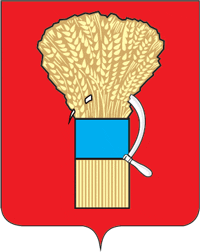 АДМИНИСТРАЦИЯУссурийского городского округаПРИМОРСКОГО КРАЯПостановлениег. Уссурийск